Программа Социального форума«ОТВЕТСТВЕННОЕ ВЗАИМОДЕЙСТВИЕ БИЗНЕСА И ВЛАСТИ В ИНТЕРЕСАХ СОЦИАЛЬНОГО РАЗВИТИЯ» 14 марта 2017 года, 12:00 -15:00                                                               Москва, Отель «Ритц-Карлтон»                                                                                                                                       зал «Бальный – 1»Вопросы для обсуждения:стратегия социально-экономического развития: ключевые приоритеты в среднесрочной перспективе; современные задачи развития человеческого потенциала;  будущее системы социального и пенсионного страхования; межсекторное взаимодействие с учетом интересов территорий и приоритеты корпоративных социальных инвестиций; расширение участия негосударственного сектора в социальной сфере. Регламент:  выступления - до 10 минутМодераторы: Тополева-Солдунова Елена Андреевна - Председатель Общественного совета при Министерстве труда и социальной защиты Российской Федерации, член Общественной палаты Российской ФедерацииПрокопов Фёдор Тимофеевич – Вице-президент РСПП11:30 - 12:00Регистрация участников.Приветственный кофе.12:00 - 12:151.	Открытие конференцииШохин Александр Николаевич – Президент РСППГолодец Ольга Юрьевна - заместитель Председателя Правительства  Российской Федерации12:15 - 12:35	 2. Награждение победителей Всероссийского конкурса РСПП «Лидеры российского бизнеса: динамика и ответственность - 2016» Шохин Александр Николаевич – Президент РСППЯкобашвили Давид Михайлович – Член Бюро Правления РСПП, Председатель Комитета РСПП по корпоративной социальной ответственности и демографической политике12:35 -14:553.	Выступления участников ФорумаТопилин Максим Анатольевич - Министр труда и социальной защиты Российской ФедерацииВасильева Ольга Юрьевна - Министр образования и науки Российской ФедерацииШмаков Михаил Викторович - председатель Федерации независимых профсоюзов РоссииФомичев Олег Владиславович - Статс-секретарь - заместитель Министра экономического развития Российской Федерации Вуколов Всеволод Львович – Руководитель Федеральной Службы по труду и занятости Министерства труда и социальной защиты Российской ФедерацииВишневский Анатолий Григорьевич – Директор института демографии НИУ «Высшая Школа Экономики»Овчарова Лилия Николаевна - Директор по социальным исследованиям НИУ  «Высшая школа экономики»Мазанова Юлия Борисовна - директор по социальной политике и корпоративным коммуникациям  Компании «Металлоинвест»Зелькова Лариса Геннадьевна - вице-президент – руководитель блока кадровой, социальной политики и связей с общественностью ПАО «ГМК «Норильский никель»Угрюмов  Константин Семенович - Заместитель Председателя Комитета РСПП по развитию пенсионных систем и социальному страхованию,  Президент Национальной ассоциации негосударственных пенсионных фондов  Беляков Сергей Юрьевич - Президент СРО Ассоциации Негосударственных Пенсионных ФондовУшакова Наталья Вадимовна - Вице-президент Общероссийской общественной организации малого и среднего предпринимательства «ОПОРА России»Яблонский Владимир Борисович - Председатель правления Ассоциации социального развития,  директор по социальным проектам  АНО "Институт развития Интернета» Ракова Марина Николаевна – Генеральный Директор Фонда новых форм развития образования Шурэнчимэг Зохиолт - заместитель директора Бюро Международной организации труда для стран Восточной Европы и Центральной Азии.Слипченко Сергей Викторович - Вице - президент «Филип Моррис Интернэшнл в России и Беларуси»14:55-15:00Подведение итогов.Шохин Александр Николаевич – Президент РСППЯкобашвили Давид Михайлович – Член Бюро Правления РСПП, Председатель Комитета РСПП по корпоративной социальной ответственности и демографической политике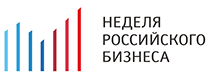 